Subag Humas dan TU 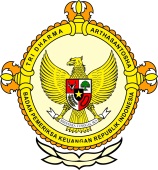       										     BPK Pwk. Prov. Sulawesi TengahTahun :									Bulan :                                                                        		                                                                               		Tanggal : 											Entitas :DPRD Sulteng Bakal Lakukan Pengawasan Ketat Pembangunan Kembali Gedung 'Mangkrak'Palu, Metrosulawesi.com - Anggota Komisi III DPRD Sulteng, Suprapto Dg Situru mengatakan pihaknya akan melakukan pengawasan ketat pembangunan kembali gedung mangkrak di Kota Palu. Kata dia, pihaknya bertanggungjawab untuk melakukan hal itu.“Penyelesaian pembangunan seperti Gedung DPRD, Dharmawanita, Serbaguna akan kami awasi dengan ketat. Hal itu adalah bentuk pertanggungjawaban kami selaku wakil rakyat. Kami akan mendukung sepenuhnya jika pemerintah ingin segera melanjutkan pembangunan kembali gedung yang mangkrak,” katanya.Menurutnya, meskipun pembangunan gedung-gedung  tersebut sempat bermasalah, pihak pemerintah tidak boleh menghentikan proses pembangunannya.“Untuk bangunan yang telah lama tidak tersentuh dan belum terselesaikan, maka harus di selesaikan, sekalipun bangunan itu bermasalah. Karena mengingat dalam pembangunan itu telah menggunakan anggaran dari uang negara dan uang rakyat,” kata Suprapto di Gedung DPRD Sulteng, Rabu (13/4/2016).“Silahkan permasalahan hukum terkait gedung tersebut dilanjutkan, tapi pembangunannya tidak boleh diberhentikan,” kata Politisi PAN ini.Suprapto menjelaskan jika ada permasalahan dalam anggaran pembangunannya, segera lakukan koordinasi dengan pihak terkait.“Dengan begitu, pembagunan gedung mangkrak dapat kembali dilanjutkan sehingga bermanfaat dan mendapatkan kemajuan bagi Daerah serta berfungsi bagi seluruh masyarakat Sulawesi Tengah,” ungkapnya. “Silahkan konsultasi dan berkoordinasi dengan BPK atau BPKP, ketika berkeinginan melanjutkan namun terdapat keragu-raguan, dengan begitu insyaallah tidak ada masalah. Maka dari itu saya berharap bangunan-bangunan itu dapat kembali dilanjutkan oleh Pemerintah,” tambahnya.Editor : M Yusuf BJ2016123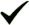 456789101112  12345678910111213141516171819202122232425262728293031MEDIAMetro SulawesiProvinsiPaluDonggalaTolitoliBuolSigiMorowali UtaraParigi MoutongPosoMorowaliTojo Una-unaBanggaiBanggai KepulauanBanggai Laut